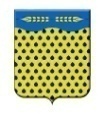 ДУМА НЕФТЕКУМСКОГО МУНИЦИПАЛЬНОГО ОКРУГАСТАВРОПОЛЬСКОГО КРАЯВТОРОГО СОЗЫВАРЕШЕНИЕ26 сентября 2023 года                    г. Нефтекумск                                            № 138О переименовании органов местного самоуправления муниципального образования Нефтекумский городской округ Ставропольского краяВ соответствии с Законом Ставропольского края от 30 мая 2023 года № 49-кз «О наделении Нефтекумского городского округа Ставропольского края статусом муниципального округа», Уставом Нефтекумского муниципального округа Ставропольского края, утвержденным решением Думы Нефтекумского городского округа Ставропольского края от 15 августа 2023 года № 129,Дума Нефтекумского муниципального округа Ставропольского краяРЕШИЛА:Статья 1Переименовать органы местного самоуправления муниципального образования Нефтекумский городской округ Ставропольского края:Думу Нефтекумского городского округа Ставропольского края в Думу Нефтекумского муниципального округа Ставропольского края;главу Нефтекумского городского округа Ставропольского края в главу Нефтекумского муниципального округа Ставропольского края;администрацию Нефтекумского городского округа Ставропольского края в администрацию Нефтекумского муниципального округа Ставропольского края;Контрольно-счетную палату Нефтекумского городского округа Ставропольского края в Контрольно-счетную палату Нефтекумского муниципального округа Ставропольского края.Статья 2Переименовать отраслевые, функциональные и территориальный органы администрации Нефтекумского городского округа Ставропольского края:финансовое управление администрации Нефтекумского городского округа Ставропольского края в финансовое управление администрации Нефтекумского муниципального округа Ставропольского края;управление городского хозяйства администрации Нефтекумского городского округа Ставропольского края в управление городского хозяйства администрации Нефтекумского муниципального округа Ставропольского края;управление по делам территорий администрации Нефтекумского городского округа Ставропольского края в управление по делам территорий администрации Нефтекумского муниципального округа Ставропольского края;управление имущественных и земельных отношений администрации Нефтекумского городского округа Ставропольского края в управление имущественных и земельных отношений администрации Нефтекумского муниципального округа Ставропольского края;управление сельского хозяйства и охраны окружающей среды администрации Нефтекумского городского округа Ставропольского края в управление сельского хозяйства и охраны окружающей среды администрации Нефтекумского муниципального округа Ставропольского края;управление труда и социальной защиты населения администрации Нефтекумского городского округа Ставропольского края в управление труда и социальной защиты населения администрации Нефтекумского муниципального округа Ставропольского края;отдел культуры администрации Нефтекумского городского округа Ставропольского края в отдел культуры администрации Нефтекумского муниципального округа Ставропольского края;отдел образования администрации Нефтекумского городского округа Ставропольского края в отдел образования администрации Нефтекумского муниципального округа Ставропольского края.Статья 3Уполномочить на осуществление юридически значимых действий по государственной регистрации в налоговом органе, связанных с переименованием и внесением изменений в учредительные документы:Слюсарева Дениса Александровича, председателя Думы Нефтекумского муниципального округа Ставропольского края;Сокуренко Дмитрия Николаевича, главу Нефтекумского муниципального округа Ставропольского края;Хусейнову Галину Владиленовну, председателя Контрольно-счетной палаты Нефтекумского муниципального округа Ставропольского края;Сапронову Инну Анатольевну, начальника финансового управления администрации Нефтекумского муниципального округа Ставропольского края;Лягуся Алексея Владимировича, заместителя главы администрации - начальника управления городского хозяйства администрации Нефтекумского муниципального округа Ставропольского края;Муслимова Булата Замировича, начальника управления по делам территорий администрации Нефтекумского муниципального округа Ставропольского края;Линник Алию Алексеевну, начальника управления имущественных и земельных отношений администрации Нефтекумского муниципального округа Ставропольского края;Балбекова Шахмурата Дурдалиевича, начальника управления сельского хозяйства и охраны окружающей среды администрации Нефтекумского муниципального округа Ставропольского края;Улаеву Галину Владимировну, начальника управления труда и социальной защиты населения администрации Нефтекумского муниципального округа Ставропольского края;Кругову Ольгу Васильевну, начальника отдела культуры администрации Нефтекумского муниципального округа Ставропольского края;Лиманову Эрну Ивановну, начальника отдела образования администрации Нефтекумского муниципального округа Ставропольского края.Статья 4Опубликовать настоящее решение в муниципальной газете «Вестник Нефтекумского муниципального округа Ставропольского края» и разместить на официальном сайте администрации Нефтекумского муниципального округа Ставропольского края в информационно-телекоммуникационной сети «Интернет».Статья 5Настоящее решение вступает в силу со дня его подписания.Председатель Думы Нефтекумского муниципального округаСтавропольского края                                                                          Д.А. Слюсарев